MINK SURVEY - May 2019 OMB No. 0535-0212Approval Expires: 11/30/2019Project Code: 197 SMetaKey: 2597OMB No. 0535-0212Approval Expires: 11/30/2019Project Code: 197 SMetaKey: 2597OMB No. 0535-0212Approval Expires: 11/30/2019Project Code: 197 SMetaKey: 2597OMB No. 0535-0212Approval Expires: 11/30/2019Project Code: 197 SMetaKey: 2597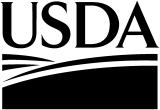 United StatesDepartment ofAgriculture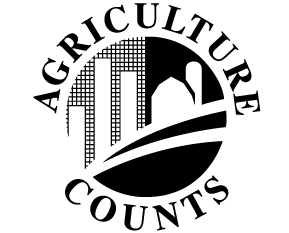 NATIONALAGRICULTURALSTATISTICSSERVICEUSDA/NASSNational Operations Division9700 Page Avenue, Suite 400St. Louis, MO  63132-1547Phone:  1-888-424-7828FAX:  1-855-415-3687e-mail:  nass@nass.usda.govUSDA/NASSNational Operations Division9700 Page Avenue, Suite 400St. Louis, MO  63132-1547Phone:  1-888-424-7828FAX:  1-855-415-3687e-mail:  nass@nass.usda.govUSDA/NASSNational Operations Division9700 Page Avenue, Suite 400St. Louis, MO  63132-1547Phone:  1-888-424-7828FAX:  1-855-415-3687e-mail:  nass@nass.usda.govUSDA/NASSNational Operations Division9700 Page Avenue, Suite 400St. Louis, MO  63132-1547Phone:  1-888-424-7828FAX:  1-855-415-3687e-mail:  nass@nass.usda.govUSDA/NASSNational Operations Division9700 Page Avenue, Suite 400St. Louis, MO  63132-1547Phone:  1-888-424-7828FAX:  1-855-415-3687e-mail:  nass@nass.usda.govUSDA/NASSNational Operations Division9700 Page Avenue, Suite 400St. Louis, MO  63132-1547Phone:  1-888-424-7828FAX:  1-855-415-3687e-mail:  nass@nass.usda.govPlease make corrections to name, address and ZIP Code, if necessary.The information you provide will be used for statistical purposes only. Your response will be kept confidential and any person who willfully discloses ANY identifiable information about you or your operation is subject to a jail term, a fine, or both. This survey is conducted in accordance with the Confidential Information Protection provisions of Title V, Subtitle A, Public Law 107-347 and other applicable Federal laws. For more information on how we protect your information please visit: https://www.nass.usda.gov/confidentiality. Response to this survey is voluntary.According to the Paperwork Reduction Act of 1995, an agency may not conduct or sponsor, and a person is not required to respond to, a collection of information unless it displays a valid OMB control number. The valid OMB control number for this information collection is 0535-0212.  The time required to complete this information collection is estimated to average 10 minutes per response, including the time for reviewing instructions, searching existing data sources, gathering and maintaining the data needed, and completing and reviewing the collection of information.Please make corrections to name, address and ZIP Code, if necessary.The information you provide will be used for statistical purposes only. Your response will be kept confidential and any person who willfully discloses ANY identifiable information about you or your operation is subject to a jail term, a fine, or both. This survey is conducted in accordance with the Confidential Information Protection provisions of Title V, Subtitle A, Public Law 107-347 and other applicable Federal laws. For more information on how we protect your information please visit: https://www.nass.usda.gov/confidentiality. Response to this survey is voluntary.According to the Paperwork Reduction Act of 1995, an agency may not conduct or sponsor, and a person is not required to respond to, a collection of information unless it displays a valid OMB control number. The valid OMB control number for this information collection is 0535-0212.  The time required to complete this information collection is estimated to average 10 minutes per response, including the time for reviewing instructions, searching existing data sources, gathering and maintaining the data needed, and completing and reviewing the collection of information.Please make corrections to name, address and ZIP Code, if necessary.The information you provide will be used for statistical purposes only. Your response will be kept confidential and any person who willfully discloses ANY identifiable information about you or your operation is subject to a jail term, a fine, or both. This survey is conducted in accordance with the Confidential Information Protection provisions of Title V, Subtitle A, Public Law 107-347 and other applicable Federal laws. For more information on how we protect your information please visit: https://www.nass.usda.gov/confidentiality. Response to this survey is voluntary.According to the Paperwork Reduction Act of 1995, an agency may not conduct or sponsor, and a person is not required to respond to, a collection of information unless it displays a valid OMB control number. The valid OMB control number for this information collection is 0535-0212.  The time required to complete this information collection is estimated to average 10 minutes per response, including the time for reviewing instructions, searching existing data sources, gathering and maintaining the data needed, and completing and reviewing the collection of information.Please make corrections to name, address and ZIP Code, if necessary.The information you provide will be used for statistical purposes only. Your response will be kept confidential and any person who willfully discloses ANY identifiable information about you or your operation is subject to a jail term, a fine, or both. This survey is conducted in accordance with the Confidential Information Protection provisions of Title V, Subtitle A, Public Law 107-347 and other applicable Federal laws. For more information on how we protect your information please visit: https://www.nass.usda.gov/confidentiality. Response to this survey is voluntary.According to the Paperwork Reduction Act of 1995, an agency may not conduct or sponsor, and a person is not required to respond to, a collection of information unless it displays a valid OMB control number. The valid OMB control number for this information collection is 0535-0212.  The time required to complete this information collection is estimated to average 10 minutes per response, including the time for reviewing instructions, searching existing data sources, gathering and maintaining the data needed, and completing and reviewing the collection of information.Please make corrections to name, address and ZIP Code, if necessary.The information you provide will be used for statistical purposes only. Your response will be kept confidential and any person who willfully discloses ANY identifiable information about you or your operation is subject to a jail term, a fine, or both. This survey is conducted in accordance with the Confidential Information Protection provisions of Title V, Subtitle A, Public Law 107-347 and other applicable Federal laws. For more information on how we protect your information please visit: https://www.nass.usda.gov/confidentiality. Response to this survey is voluntary.According to the Paperwork Reduction Act of 1995, an agency may not conduct or sponsor, and a person is not required to respond to, a collection of information unless it displays a valid OMB control number. The valid OMB control number for this information collection is 0535-0212.  The time required to complete this information collection is estimated to average 10 minutes per response, including the time for reviewing instructions, searching existing data sources, gathering and maintaining the data needed, and completing and reviewing the collection of information.Please make corrections to name, address and ZIP Code, if necessary.The information you provide will be used for statistical purposes only. Your response will be kept confidential and any person who willfully discloses ANY identifiable information about you or your operation is subject to a jail term, a fine, or both. This survey is conducted in accordance with the Confidential Information Protection provisions of Title V, Subtitle A, Public Law 107-347 and other applicable Federal laws. For more information on how we protect your information please visit: https://www.nass.usda.gov/confidentiality. Response to this survey is voluntary.According to the Paperwork Reduction Act of 1995, an agency may not conduct or sponsor, and a person is not required to respond to, a collection of information unless it displays a valid OMB control number. The valid OMB control number for this information collection is 0535-0212.  The time required to complete this information collection is estimated to average 10 minutes per response, including the time for reviewing instructions, searching existing data sources, gathering and maintaining the data needed, and completing and reviewing the collection of information.Please make corrections to name, address and ZIP Code, if necessary.The information you provide will be used for statistical purposes only. Your response will be kept confidential and any person who willfully discloses ANY identifiable information about you or your operation is subject to a jail term, a fine, or both. This survey is conducted in accordance with the Confidential Information Protection provisions of Title V, Subtitle A, Public Law 107-347 and other applicable Federal laws. For more information on how we protect your information please visit: https://www.nass.usda.gov/confidentiality. Response to this survey is voluntary.According to the Paperwork Reduction Act of 1995, an agency may not conduct or sponsor, and a person is not required to respond to, a collection of information unless it displays a valid OMB control number. The valid OMB control number for this information collection is 0535-0212.  The time required to complete this information collection is estimated to average 10 minutes per response, including the time for reviewing instructions, searching existing data sources, gathering and maintaining the data needed, and completing and reviewing the collection of information.Please make corrections to name, address and ZIP Code, if necessary.The information you provide will be used for statistical purposes only. Your response will be kept confidential and any person who willfully discloses ANY identifiable information about you or your operation is subject to a jail term, a fine, or both. This survey is conducted in accordance with the Confidential Information Protection provisions of Title V, Subtitle A, Public Law 107-347 and other applicable Federal laws. For more information on how we protect your information please visit: https://www.nass.usda.gov/confidentiality. Response to this survey is voluntary.According to the Paperwork Reduction Act of 1995, an agency may not conduct or sponsor, and a person is not required to respond to, a collection of information unless it displays a valid OMB control number. The valid OMB control number for this information collection is 0535-0212.  The time required to complete this information collection is estimated to average 10 minutes per response, including the time for reviewing instructions, searching existing data sources, gathering and maintaining the data needed, and completing and reviewing the collection of information.Please make corrections to name, address and ZIP Code, if necessary.The information you provide will be used for statistical purposes only. Your response will be kept confidential and any person who willfully discloses ANY identifiable information about you or your operation is subject to a jail term, a fine, or both. This survey is conducted in accordance with the Confidential Information Protection provisions of Title V, Subtitle A, Public Law 107-347 and other applicable Federal laws. For more information on how we protect your information please visit: https://www.nass.usda.gov/confidentiality. Response to this survey is voluntary.According to the Paperwork Reduction Act of 1995, an agency may not conduct or sponsor, and a person is not required to respond to, a collection of information unless it displays a valid OMB control number. The valid OMB control number for this information collection is 0535-0212.  The time required to complete this information collection is estimated to average 10 minutes per response, including the time for reviewing instructions, searching existing data sources, gathering and maintaining the data needed, and completing and reviewing the collection of information.INSTRUCTIONS:  Include pelts taken from the 2018 crop and females bred to produce kits in 2019. 1.	During 2018, did this operation own or raise any mink?1.	During 2018, did this operation own or raise any mink?1.	During 2018, did this operation own or raise any mink?1.	During 2018, did this operation own or raise any mink?	27011Yes – Go to Question 33No – Continue1Yes – Go to Question 33No – Continue1Yes – Go to Question 33No – Continue2.	Do you plan to own or raise mink in the future?2.	Do you plan to own or raise mink in the future?2.	Do you plan to own or raise mink in the future?2.	Do you plan to own or raise mink in the future?	27031Yes – Go to Question 63No – Go to Question 62Don't Know – Go to Question 61Yes – Go to Question 63No – Go to Question 62Don't Know – Go to Question 61Yes – Go to Question 63No – Go to Question 62Don't Know – Go to Question 63. 	While there are many other color class mutations and trade names, the following basic color classes have been adopted by the mink industry for this survey. Please read all the descriptions and report under the color class that best fits your pelts and females. Enter the number of females bred in the color class of the expected pelt color of the kits to be produced.3. 	While there are many other color class mutations and trade names, the following basic color classes have been adopted by the mink industry for this survey. Please read all the descriptions and report under the color class that best fits your pelts and females. Enter the number of females bred in the color class of the expected pelt color of the kits to be produced.3. 	While there are many other color class mutations and trade names, the following basic color classes have been adopted by the mink industry for this survey. Please read all the descriptions and report under the color class that best fits your pelts and females. Enter the number of females bred in the color class of the expected pelt color of the kits to be produced.3. 	While there are many other color class mutations and trade names, the following basic color classes have been adopted by the mink industry for this survey. Please read all the descriptions and report under the color class that best fits your pelts and females. Enter the number of females bred in the color class of the expected pelt color of the kits to be produced.Pelts taken from 2018 crop for marketing Females bred & to be bred to produce kits in 2019       How many are in each of the following color classes?      How many are in each of the following color classes?(Number)(Number)a.	Black - (Standard, Pure Dark) . . . . . . . . . . . . . . . . . . . . . . . . . . . . . . . . . . a.	Black - (Standard, Pure Dark) . . . . . . . . . . . . . . . . . . . . . . . . . . . . . . . . . . 101201b.	Demi/Wild - (Dark Brown, Ranch Wild, Demi-buff) . . . . . . . . . . . . . . . . . . b.	Demi/Wild - (Dark Brown, Ranch Wild, Demi-buff) . . . . . . . . . . . . . . . . . . 102202c.	Pastel - (Dawn, Orchid) .. . . . . . . . . . . . . . . . . . . . . . . . . . . . . . . . . . . . . . . c.	Pastel - (Dawn, Orchid) .. . . . . . . . . . . . . . . . . . . . . . . . . . . . . . . . . . . . . . . 103203d.	Sapphire . . . . . . . . . . . . . . . . . . . . . . . . . . . . . . . . . . . . . . . . . . . . . . . . . . . d.	Sapphire . . . . . . . . . . . . . . . . . . . . . . . . . . . . . . . . . . . . . . . . . . . . . . . . . . . 104204e.	Blue Iris - (, Gunmetal) . . . . . . . . . . . . . . . . . . . . . . . . . . . . . . . . . e.	Blue Iris - (, Gunmetal) . . . . . . . . . . . . . . . . . . . . . . . . . . . . . . . . . 105205f.	Mahogany . . . . . . . . . . . . . . . . . . . . . . . . . . . . . . . . . . . . . . . . . . . . . . . . . f.	Mahogany . . . . . . . . . . . . . . . . . . . . . . . . . . . . . . . . . . . . . . . . . . . . . . . . . 106206g.	Pearl . . . . . . . . . . . . . . . . . . . . . . . . . . . . . . . . . . . . . . . . . . . . . . . . . . . . . . g.	Pearl . . . . . . . . . . . . . . . . . . . . . . . . . . . . . . . . . . . . . . . . . . . . . . . . . . . . . . 107207h.	Lavender - (Lavender-Hope) . . . . . . . . . . . . . . . . . . . . . . . . . . . . . . . . . . . h.	Lavender - (Lavender-Hope) . . . . . . . . . . . . . . . . . . . . . . . . . . . . . . . . . . . 108208i.	Violet - (Cameo, Winterblue, Glacial) . . . . . . . . . . . . . . . . . . . . . . . . . . . . . i.	Violet - (Cameo, Winterblue, Glacial) . . . . . . . . . . . . . . . . . . . . . . . . . . . . . 109209j.	White . . . . . . . . . . . . . . . . . . . . . . . . . . . . . . . . . . . . . . . . . . . . . . . . . . . . . j.	White . . . . . . . . . . . . . . . . . . . . . . . . . . . . . . . . . . . . . . . . . . . . . . . . . . . . . 110210k.	Palomino . . . . . . . . . . . . . . . . . . . . . . . . . . . . . . . . . . . . . . . . . . . . . . . . . . k.	Palomino . . . . . . . . . . . . . . . . . . . . . . . . . . . . . . . . . . . . . . . . . . . . . . . . . . 112212l.	Other (Specify:  __________________________________________). . . l.	Other (Specify:  __________________________________________). . . 111211m.	Total (Sum of 3a – 3l).…..……………………………………………….... . .m.	Total (Sum of 3a – 3l).…..……………………………………………….... . .0902004. 	For the 2018 crop sold, what was the Total Value of Sales for the pelts OR Average Price per pelt?Total Value of Sales for the pelts soldORAverage Price per pelt sold4. 	For the 2018 crop sold, what was the Total Value of Sales for the pelts OR Average Price per pelt?XXX$ORXXX$(OVER)(OVER)(OVER)(OVER)5	Has this operation (name on label) been sold or turned over to someone else?	 Yes – Identify the new operator(s)				 No – [Go to Question 7.] 	5	Has this operation (name on label) been sold or turned over to someone else?	 Yes – Identify the new operator(s)				 No – [Go to Question 7.] 	5	Has this operation (name on label) been sold or turned over to someone else?	 Yes – Identify the new operator(s)				 No – [Go to Question 7.] 	Operation Name:______________________________________________________________________Operator Name: ______________________________________________________________________Address:_____________________________________Phone:__________________________________City:______________________________________State:__________________________ZIP:_________6	Please list the name and address of any person or farm in your area that started raising mink in 2018 or 2019. Include any former mink producers who have come back into production during that period.  6	Please list the name and address of any person or farm in your area that started raising mink in 2018 or 2019. Include any former mink producers who have come back into production during that period.  6	Please list the name and address of any person or farm in your area that started raising mink in 2018 or 2019. Include any former mink producers who have come back into production during that period.  	_____________________________________________________________________________________________	______________________________________________________________________________________________	_____________________________________________________________________________________________	______________________________________________________________________________________________	_____________________________________________________________________________________________	______________________________________________________________________________________________8.	Do you make day-to-day decisions for another mink farm?        Yes		List other operation(s)_________________________________________        No			8.	Do you make day-to-day decisions for another mink farm?        Yes		List other operation(s)_________________________________________        No			8.	Do you make day-to-day decisions for another mink farm?        Yes		List other operation(s)_________________________________________        No			7	SURVEY RESULTS:  To receive the complete results of this survey on the release date,	go to https://www.nass.usda.gov/Surveys/Guide_to_NASS_Surveys/	Would you rather have a brief summary mailed to you at a later date?	9990		1 Yes		3 No Respondent Name:  						Respondent Name:  						Respondent Name:  						Respondent Name:  						Respondent Name:  						9911991199119911991199119911991199109910    MM       DD        YYYY    MM       DD        YYYY    MM       DD        YYYY    MM       DD        YYYYRespondent Name:  						Respondent Name:  						Respondent Name:  						Respondent Name:  						Respondent Name:  						Phone (         ) _______________________Phone (         ) _______________________Phone (         ) _______________________Phone (         ) _______________________Phone (         ) _______________________Phone (         ) _______________________Phone (         ) _______________________Phone (         ) _______________________Date:    __ __    __ __    __ __ __ __Date:    __ __    __ __    __ __ __ __Date:    __ __    __ __    __ __ __ __Date:    __ __    __ __    __ __ __ __Date:    __ __    __ __    __ __ __ __Date:    __ __    __ __    __ __ __ __This completes the survey. Thank you for your help.This completes the survey. Thank you for your help.This completes the survey. Thank you for your help.This completes the survey. Thank you for your help.This completes the survey. Thank you for your help.This completes the survey. Thank you for your help.This completes the survey. Thank you for your help.This completes the survey. Thank you for your help.This completes the survey. Thank you for your help.This completes the survey. Thank you for your help.This completes the survey. Thank you for your help.This completes the survey. Thank you for your help.This completes the survey. Thank you for your help.This completes the survey. Thank you for your help.This completes the survey. Thank you for your help.This completes the survey. Thank you for your help.This completes the survey. Thank you for your help.This completes the survey. Thank you for your help.This completes the survey. Thank you for your help.OFFICE USE ONLYOFFICE USE ONLYOFFICE USE ONLYOFFICE USE ONLYOFFICE USE ONLYOFFICE USE ONLYOFFICE USE ONLYOFFICE USE ONLYOFFICE USE ONLYOFFICE USE ONLYOFFICE USE ONLYOFFICE USE ONLYOFFICE USE ONLYOFFICE USE ONLYOFFICE USE ONLYOFFICE USE ONLYOFFICE USE ONLYOFFICE USE ONLYOFFICE USE ONLYResponseResponseRespondentRespondentModeModeModeEnum.Eval.ChangeOffice Use for POIDOffice Use for POIDOffice Use for POIDOffice Use for POIDOffice Use for POIDOffice Use for POIDOffice Use for POIDOffice Use for POID1-Comp2-R3-Inac4-Office Hold5-R – Est6-Inac – Est7-Off Hold – Est99011-Op/Mgr2-Sp3-Acct/Bkpr4-Partner9-Oth99021-PASI (Mail)2-PATI (Tel)3-PAPI(Face-to-Face)6-Email7-Fax19-Other1-PASI (Mail)2-PATI (Tel)3-PAPI(Face-to-Face)6-Email7-Fax19-Other99039998990099859989
	 __  __  __  -  __  __  __  -  __  __  __9989
	 __  __  __  -  __  __  __  -  __  __  __9989
	 __  __  __  -  __  __  __  -  __  __  __9989
	 __  __  __  -  __  __  __  -  __  __  __9989
	 __  __  __  -  __  __  __  -  __  __  __9989
	 __  __  __  -  __  __  __  -  __  __  __9989
	 __  __  __  -  __  __  __  -  __  __  __9989
	 __  __  __  -  __  __  __  -  __  __  __1-Comp2-R3-Inac4-Office Hold5-R – Est6-Inac – Est7-Off Hold – Est99011-Op/Mgr2-Sp3-Acct/Bkpr4-Partner9-Oth99021-PASI (Mail)2-PATI (Tel)3-PAPI(Face-to-Face)6-Email7-Fax19-Other1-PASI (Mail)2-PATI (Tel)3-PAPI(Face-to-Face)6-Email7-Fax19-Other99039998990099851-Comp2-R3-Inac4-Office Hold5-R – Est6-Inac – Est7-Off Hold – Est99011-Op/Mgr2-Sp3-Acct/Bkpr4-Partner9-Oth99021-PASI (Mail)2-PATI (Tel)3-PAPI(Face-to-Face)6-Email7-Fax19-Other1-PASI (Mail)2-PATI (Tel)3-PAPI(Face-to-Face)6-Email7-Fax19-Other99039998R. Unit9985Optional UseOptional UseOptional UseOptional UseOptional UseOptional UseOptional UseOptional Use1-Comp2-R3-Inac4-Office Hold5-R – Est6-Inac – Est7-Off Hold – Est99011-Op/Mgr2-Sp3-Acct/Bkpr4-Partner9-Oth99021-PASI (Mail)2-PATI (Tel)3-PAPI(Face-to-Face)6-Email7-Fax19-Other1-PASI (Mail)2-PATI (Tel)3-PAPI(Face-to-Face)6-Email7-Fax19-Other990399989921998599079907990799089908990699069916S/E NameS/E NameS/E NameS/E NameS/E NameS/E NameS/E Name